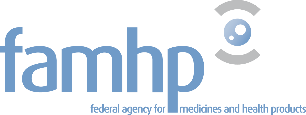 Request for BE as RMS in a decentralised procedure,
medicinal products for veterinary useThis form should be sent to pre.authorisation.v@fagg.beType of the veterinary medicinal product: Chemical	 	Immunological Type of the veterinary medicinal product: Chemical	 	Immunological Type of the veterinary medicinal product: Chemical	 	Immunological Type of the veterinary medicinal product: Chemical	 	Immunological Type of the veterinary medicinal product: Chemical	 	Immunological Type of the veterinary medicinal product: Chemical	 	Immunological Type of the veterinary medicinal product: Chemical	 	Immunological Type of the veterinary medicinal product: Chemical	 	Immunological Type of the veterinary medicinal product: Chemical	 	Immunological Type of the veterinary medicinal product: Chemical	 	Immunological Type of the veterinary medicinal product: Chemical	 	Immunological Intended CMSs: 	Intended CMSs: 	Intended CMSs: 	Intended CMSs: 	Intended CMSs: 	Active Substance(s): 	Active Substance(s): 	Active Substance(s): 	Active Substance(s): 	Active Substance(s): 	ATC Code: 	ATC Code: 	ATC Code: 	ATC Code: 	ATC Code: 	Target specie(s): ...............................................................Target specie(s): ...............................................................Target specie(s): ...............................................................Target specie(s): ...............................................................Target specie(s): ...............................................................Proposed Product NameProposed Product NameProposed Product NamePharmaceutical Form(s)Pharmaceutical Form(s)Pharmaceutical Form(s)Pharmaceutical Form(s)Strength(s)Strength(s)Strength(s)Strength(s)Legal basis of application:Legal basis of application:Legal basis of application:Legal basis of application:Legal basis of application:Legal basis of application:Legal basis of application:Legal basis of application:Legal basis of application:Legal basis of application:Legal basis of application: Art.12(3) Art.13(1) Art.13(1) Art.13(1) Art.13(3) Art.13(3) Art.13(4) Art.13(4) Art.13(4)Art.13a Art.13a  Art.13b Art.13c Art.13c Art.13c Art. 13d Art. 13d ExtensionNature of extension: ExtensionNature of extension: ExtensionNature of extension:This is a duplicate of an ongoing or finalised procedure: This is a duplicate of an ongoing or finalised procedure: This is a duplicate of an ongoing or finalised procedure: This is a duplicate of an ongoing or finalised procedure: This is a duplicate of an ongoing or finalised procedure: Indicate the procedure number of the original dossier: 	Indicate the procedure number of the original dossier: 	Indicate the procedure number of the original dossier: 	Indicate the procedure number of the original dossier: 	Indicate the procedure number of the original dossier: 	Indicate the number of duplicates: 	Indicate the number of duplicates: 	Indicate the number of duplicates: 	Indicate the number of duplicates: 	Indicate the number of duplicates: 	For generics onlyFor generics onlyFor generics onlyFor generics onlyFor generics onlyFor generics onlyFor generics onlyFor generics onlyFor generics onlyFor generics onlyFor generics onlyReference medicinal product authorised for not less than 8/10 years in the EEAReference medicinal product authorised for not less than 8/10 years in the EEAReference medicinal product authorised for not less than 8/10 years in the EEAReference medicinal product authorised for not less than 8/10 years in the EEAReference medicinal product authorised for not less than 8/10 years in the EEAReference medicinal product authorised for not less than 8/10 years in the EEAReference medicinal product authorised for not less than 8/10 years in the EEAReference medicinal product authorised for not less than 8/10 years in the EEAReference medicinal product authorised for not less than 8/10 years in the EEAReference medicinal product authorised for not less than 8/10 years in the EEAReference medicinal product authorised for not less than 8/10 years in the EEAProduct name, strength, pharmaceutical form: 	Product name, strength, pharmaceutical form: 	Product name, strength, pharmaceutical form: 	Product name, strength, pharmaceutical form: 	Product name, strength, pharmaceutical form: 	Target species:Target species:Target species:Target species:Target species:Marketing authorisation holder: 	Marketing authorisation holder: 	Marketing authorisation holder: 	Marketing authorisation holder: 	Marketing authorisation holder: 	First authorisation date (yyyy-mm-dd): 	First authorisation date (yyyy-mm-dd): 	First authorisation date (yyyy-mm-dd): 	First authorisation date (yyyy-mm-dd): 	First authorisation date (yyyy-mm-dd): 	Member State (EEA)/Community: 	Member State (EEA)/Community: 	Member State (EEA)/Community: 	Member State (EEA)/Community: 	Member State (EEA)/Community: 	RMS:    Belgium   Other:RMS:    Belgium   Other:RMS:    Belgium   Other:RMS:    Belgium   Other:RMS:    Belgium   Other:Reference medicinal product in the proposed RMS (BE)Reference medicinal product in the proposed RMS (BE)Reference medicinal product in the proposed RMS (BE)Reference medicinal product in the proposed RMS (BE)Reference medicinal product in the proposed RMS (BE)Reference medicinal product in the proposed RMS (BE)Reference medicinal product in the proposed RMS (BE)Reference medicinal product in the proposed RMS (BE)Reference medicinal product in the proposed RMS (BE)Reference medicinal product in the proposed RMS (BE)Reference medicinal product in the proposed RMS (BE)Product name, strength, pharmaceutical form: 	Product name, strength, pharmaceutical form: 	Product name, strength, pharmaceutical form: 	Product name, strength, pharmaceutical form: 	Product name, strength, pharmaceutical form: 	Marketing authorisation holder: 	Marketing authorisation holder: 	Marketing authorisation holder: 	Marketing authorisation holder: 	Marketing authorisation holder: 	First authorisation date (yyyy-mm-dd): 	First authorisation date (yyyy-mm-dd): 	First authorisation date (yyyy-mm-dd): 	First authorisation date (yyyy-mm-dd): 	First authorisation date (yyyy-mm-dd): 	Legal basis: …………………………………………………..Legal basis: …………………………………………………..Legal basis: …………………………………………………..Legal basis: …………………………………………………..Legal basis: …………………………………………………..Reference medicinal product is/has been authorised in all proposed CMSsReference medicinal product is/has been authorised in all proposed CMSsReference medicinal product is/has been authorised in all proposed CMSsReference medicinal product is/has been authorised in all proposed CMSsReference medicinal product is/has been authorised in all proposed CMSs  Yes  Yes  Yes  NoWhich one:  NoWhich one:Bioequivalence demonstration:  Bioavailability studies		 Exemption	  N/A     Bioequivalence demonstration:  Bioavailability studies		 Exemption	  N/A     Bioequivalence demonstration:  Bioavailability studies		 Exemption	  N/A     Bioequivalence demonstration:  Bioavailability studies		 Exemption	  N/A     Bioequivalence demonstration:  Bioavailability studies		 Exemption	  N/A     Bioequivalence demonstration:  Bioavailability studies		 Exemption	  N/A     Bioequivalence demonstration:  Bioavailability studies		 Exemption	  N/A     Bioequivalence demonstration:  Bioavailability studies		 Exemption	  N/A     Bioequivalence demonstration:  Bioavailability studies		 Exemption	  N/A     Bioequivalence demonstration:  Bioavailability studies		 Exemption	  N/A     Bioequivalence demonstration:  Bioavailability studies		 Exemption	  N/A     Name(s) and address(es) of the manufacturer(s) of active substance: 	Name(s) and address(es) of the manufacturer(s) of active substance: 	Name(s) and address(es) of the manufacturer(s) of active substance: 	Name(s) and address(es) of the manufacturer(s) of active substance: 	Name(s) and address(es) of the manufacturer(s) of active substance: 	Will a Ph.Eur. Certificate of suitability (CEP) be used for the active substance and/or will an Active Substance Master File (ASMF) be used? Will a Ph.Eur. Certificate of suitability (CEP) be used for the active substance and/or will an Active Substance Master File (ASMF) be used? Will a Ph.Eur. Certificate of suitability (CEP) be used for the active substance and/or will an Active Substance Master File (ASMF) be used? Will a Ph.Eur. Certificate of suitability (CEP) be used for the active substance and/or will an Active Substance Master File (ASMF) be used? Will a Ph.Eur. Certificate of suitability (CEP) be used for the active substance and/or will an Active Substance Master File (ASMF) be used?   CEP  CEP  CEP  ASMF  ASMF  N/AApplicant´s preferred submission date: 	Applicant´s preferred submission date: 	Applicant´s preferred submission date: 	Applicant´s preferred submission date: 	Applicant´s preferred submission date: 	Proposed D0 date: …………………………………………..Proposed D0 date: …………………………………………..Proposed D0 date: …………………………………………..Proposed D0 date: …………………………………………..Proposed D0 date: …………………………………………..If other Member States have agreed to act as Reference Member State, please indicate the reasons for requesting BE to act as Reference Member State:If other Member States have agreed to act as Reference Member State, please indicate the reasons for requesting BE to act as Reference Member State:If other Member States have agreed to act as Reference Member State, please indicate the reasons for requesting BE to act as Reference Member State:If other Member States have agreed to act as Reference Member State, please indicate the reasons for requesting BE to act as Reference Member State:If other Member States have agreed to act as Reference Member State, please indicate the reasons for requesting BE to act as Reference Member State:If other Member States have agreed to act as Reference Member State, please indicate the reasons for requesting BE to act as Reference Member State:If other Member States have agreed to act as Reference Member State, please indicate the reasons for requesting BE to act as Reference Member State:If other Member States have agreed to act as Reference Member State, please indicate the reasons for requesting BE to act as Reference Member State:If other Member States have agreed to act as Reference Member State, please indicate the reasons for requesting BE to act as Reference Member State:If other Member States have agreed to act as Reference Member State, please indicate the reasons for requesting BE to act as Reference Member State:If other Member States have agreed to act as Reference Member State, please indicate the reasons for requesting BE to act as Reference Member State:If Member States have refused to act as Reference Member State, please indicate the reasons:If Member States have refused to act as Reference Member State, please indicate the reasons:If Member States have refused to act as Reference Member State, please indicate the reasons:If Member States have refused to act as Reference Member State, please indicate the reasons:If Member States have refused to act as Reference Member State, please indicate the reasons:If Member States have refused to act as Reference Member State, please indicate the reasons:If Member States have refused to act as Reference Member State, please indicate the reasons:If Member States have refused to act as Reference Member State, please indicate the reasons:If Member States have refused to act as Reference Member State, please indicate the reasons:If Member States have refused to act as Reference Member State, please indicate the reasons:If Member States have refused to act as Reference Member State, please indicate the reasons:This request has already been discussed with BE agency:   No       YesDetails (date/email):This request has already been discussed with BE agency:   No       YesDetails (date/email):This request has already been discussed with BE agency:   No       YesDetails (date/email):This request has already been discussed with BE agency:   No       YesDetails (date/email):This request has already been discussed with BE agency:   No       YesDetails (date/email):This request has already been discussed with BE agency:   No       YesDetails (date/email):This request has already been discussed with BE agency:   No       YesDetails (date/email):This request has already been discussed with BE agency:   No       YesDetails (date/email):This request has already been discussed with BE agency:   No       YesDetails (date/email):This request has already been discussed with BE agency:   No       YesDetails (date/email):This request has already been discussed with BE agency:   No       YesDetails (date/email):Other information: 	Other information: 	Other information: 	Other information: 	Other information: 	Applicant Name:Applicant Name:Authorised contact person: Authorised contact person: Address: Address: Phone: Phone: E-mail address: E-mail address: 